Conditions de participationVeuillez lire cette page attentivement, la signer et la remettre au SePAS
Informations générales pour tous les élèves :
Les élèves et élèves-tuteurs s’engagent à être disponibles par email, par Teams ou par téléphone.
Le point de rencontre entre les élèves se trouve devant la loge (côté parc) à 14h25 ou à 15h20.
À la loge se trouve un classeur dans lequel les élèves doivent s’inscrire avant et à la fin de chaque cours.
Il est très important de bien remplir chaque rubrique ! Les cours d’appui auront lieu dans des salles de classes réservées à cet effet (3è étage, côté rue de l’Hôpital). Une clé peut être demandée à la loge contre la carte d’élève.
Lors des cours, la porte de la salle de classe doit toujours rester ouverte.
Le SePAS se réserve le droit de passer dans les salles de classe lors des cours de soutien afin d’en vérifier le bon déroulement. Le SePAS suit les progrès des élèves et peut également être consulté par les tuteurs afin d’obtenir des conseils ou du soutien.
Les élèves souhaitant obtenir des cours d’appui recevront du SePAS une liste recensant les élèves-tuteurs.
Les informations de contact seront ainsi transmises, ce en fonction des préférences que les tuteurs auront choisies sur le formulaire d’inscription (numéro de téléphone / adresse email et/ou Teams).
Informations supplémentaires pour les élèves souhaitant bénéficier de cours d’appui :
Afin de bénéficier de cours d’appui, l’élève doit respecter les conditions suivantes :
- être inscrit dans une classe du cycle inférieur (7e, 6e ou 5e) ou une classe de 4e
- avoir des lacunes dans une ou plusieurs matières spécifiques
Informations supplémentaires pour les élèves-tuteurs :
Les cours d’appui ne sont payés par le ministère que s’ils se déroulent au LGE et que les deux élèves y sont inscrits. De plus, les cours ne peuvent pas être donnés entre élèves d’une même famille, d’une même classe ou d’un même niveau.
L’élève-tuteur doit :
- être en classe de 4e, 3e, 2e,
- obtenir un avis favorable de l’enseignant de la matière correspondantePar ailleurs, l’élève-tuteur ne peut :
- donner des cours qu’à un seul élève à la fois,
- donner des cours qu’à hauteur de 5 heures par semaine
L’élève-tuteur doit remplir une fiche de déclaration dans les délais suivants : décembre 2023 et juillet 2024 et la remettre au SePAS. Celle-ci sera envoyée au ministère pour rémunération. Un guide pour la déclaration est remis à chaque élève souhaitant donner des cours d’appui et est également consultable sur le site internet du lycée.
En contrepartie de l’engagement de l’élève-tuteur et du respect des conditions susmentionnées, l’élève obtient la mention de son engagement au bulletin, une attestation en fin d’année scolaire ou sur demande ainsi qu’une rémunération de la part du ministère qui se présente comme suit :Elève en classe de 4 e : 10,79€/heureElève en classe de 3 e : 13,48€/heureElève en classe de 2 e ou 1 re : 16,18€/heure
L’horaire pour le cours d’appui sera défini par paliers de 15 minutes
(15min/30min/45min/60min/75min/etc.).
Par la présente, je déclare avoir pris connaissance des conditions liées aux cours d’appui dans le cadre du projet « Schüler hëllefe Schüler » au Lycée De Garçons Esch.__________________			____________________		      _____________________Date, Lieu 				Signature de l‘élève 			      Signature des parents
										      (si mineur)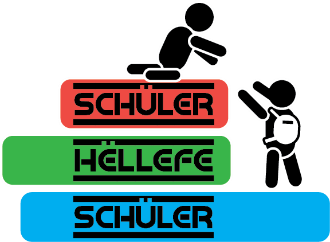 Une copie de la présente sera remise à l’élève.Informations supplémentaires au SePAS / fortuna.shala@lge.lu / 55 62 85 - 404